ΘΕΜΑ: Πρόσκληση εκπαιδευτικών ΠΕ91 – Θεατρικής Αγωγής σε προαιρετικές τηλεπιμορφώσεις Σας ενημερώνουμε για την πραγματοποίηση έξι (6) προαιρετικών τηλεπιμορφώσεων για τις/τους εκπαιδευτικούς ΠΕ91 – Θεατρικής Αγωγής, που υπηρετούν στην Α/θμια και Β/θμια Εκπ/ση των Π.Δ.Ε. Κεντρικής Μακεδονίας, Ανατολικής Μακεδονίας–Θράκης, Βορείου Αιγαίου, Δυτικής Μακεδονίας, Ηπείρου, Θεσσαλίας και Ιονίων Νήσων. Ακολουθεί το πρόγραμμα των τηλεπιμορφώσεων. Τίτλος: «Τρόποι ανάγνωσης της εικόνας και η χρήση του θεάτρου ως μέσο ανάπτυξης οπτικής παιδείας»Επιμορφώτρια: Μαρία Κοκορότσκου, Διευθύντρια του MOMus – Μουσείου Φωτογραφίας Θεσσαλονίκης και υπεύθυνη των εκπαιδευτικών προγραμμάτων του Περιγραφή: θα δοθούν οι κατευθυντήριες γραμμές θέασης ενός έργου τέχνης. Θα διερευνηθούν οι τρόποι με τους οποίους από την απλή παρατήρηση μπορούμε να πετύχουμε την ενσυνειδητότητα, που προϋποθέτει την επίγνωση και την προσοχή. Επιπλέον, θα συζητηθούν τεχνικές θεάτρου και δράματος, που βοηθούν στην ανάλυση και ερμηνεία της εικόνας.Σημειώνεται ότι το θέμα του σεμιναρίου είναι ίδιο με αυτό, που υλοποιήθηκε στις 23 & 24-6-2020. Επαναλαμβάνεται, λόγω πολλών αιτημάτων συναδέλφων, που δεν πρόλαβαν να το παρακολουθήσουν τον Ιούνιο. Ημερομηνία διεξαγωγής: Τρίτη, 9-3-2021, 18:00-20:00Δήλωση συμμετοχής μέχρι τη Δευτέρα, 8-3-2021, στις 14:00: https://forms.gle/iDrsUXxTLSBs91nJ7 Οι πρώτες/οι πενήντα (50) εκπαιδευτικοί, που θα συμπληρώσουν την παραπάνω φόρμα συμμετοχής, θα γίνουν δεκτοί και θα ενημερωθούν σχετικά με μήνυμα στην ηλεκτρονική τους διεύθυνση τη Δευτέρα, 8-3-2021, μετά τις 15:00.Τίτλος: «Το Virtual Reality περιβάλλον και οι δυναμικοί χάρτες στην εκπαιδευτική διαδικασία» Εισηγητής: Δωρόθεος Ορφανίδης, εκπαιδευτικός κλ. ΠΕ08, εκπαιδευτής ενηλίκων και διδάσκων στο ΠΑ.ΜΑΚ.Ημερομηνία διεξαγωγής: Παρασκευή, 12-3-2021, 18:00-20:00Δήλωση συμμετοχής μέχρι την Παρασκευή, 12-3-2021, στις 17:00: https://forms.gle/iDrsUXxTLSBs91nJ7Σημειώνεται ότι ο σύνδεσμος παρακολούθησης της τηλεπιμόρφωσης θα αποσταλεί στην ηλεκτρονική διεύθυνση των εκπαιδευτικών, που θα δηλώσουν συμμετοχή, μισή ώρα πριν την έναρξη του σεμιναρίου.Τίτλος: «Διαφοροποιημένη Παιδαγωγική» Εισηγητής: Γιώργος Μπότσας, Συντονιστής Εκπαιδευτικού Έργου (Σ.Ε.Ε.) Ειδικής Αγωγής & Ενταξιακής Εκπαίδευσης (Ε.Α.Ε.Ε.) του 2ου ΠΕ.Κ.Ε.Σ. Κεντρικής ΜακεδονίαςΗμερομηνία διεξαγωγής: Τρίτη, 16-3-2021, 18:00-20:00Δήλωση συμμετοχής μέχρι την Τρίτη, 16-3-2021, στις 17:00: https://forms.gle/iDrsUXxTLSBs91nJ7Σημειώνεται ότι ο σύνδεσμος παρακολούθησης της τηλεπιμόρφωσης θα αποσταλεί στην ηλεκτρονική διεύθυνση των εκπαιδευτικών, που θα δηλώσουν συμμετοχή, μισή ώρα πριν την έναρξη του σεμιναρίου.Τίτλος: «Η διαχείριση της αντιπαράθεσης στο σχολείο» Επιμορφώτριες: Αθανασία Τέλλιου, Σοφία Κυπριανίδου και Ιωάννα Μήτσικα, συντονίστριες εκπαιδευτικών προγραμμάτων και εκπαιδεύτριες ομάδων εκπαιδευτικών και γονέων στα εκπαιδευτικά προγράμματα της ΑΝΤΙΓΟΝΗΣΠεριγραφή: Οι συμμετέχουσες/όντες μέσα από την ανταλλαγή και την ενεργή συμμετοχή, ενημερώνονται για την έννοια και τις προσεγγίσεις στη διδασκαλία των συγκρουσιακών ζητημάτων, συζητούν τρόπους διαχείρισης και γνωρίζουν αποτελεσματικές πρακτικές, που έχουν εφαρμοστεί / εφαρμόζονται στη σχολική κοινότητα άλλων ευρωπαϊκών κρατών. Στόχοι:υποστήριξη της σχολικής κοινότητας στην εφαρμογή σχολικών προγραμμάτων για τα ανθρώπινα δικαιώματα και τη δημοκρατική πολιτότητα, ως μέσο διαχείρισης της αντιπαράθεσης και των συγκρουσιακών ζητημάτων στο σχολείο, προώθηση της αλλαγής της εκπαιδευτικής πολιτικής προς την εκπαίδευση για τη δημοκρατική πολιτότητα και τα ανθρώπινα δικαιώματα.Η εκπαίδευση γίνεται μέσα από προσομοιώσεις, παιχνίδια ρόλων, ομάδες εργασίας, ασκήσεις καταιγισμού ιδεών κλπ.Ημερομηνίες διεξαγωγής: Σάββατο ΚΑΙ Κυριακή, 13 & 14-3-2021, 10.30-14.00 Διάρκεια σεμιναρίου:  εφτά (7) ώρεςΔήλωση συμμετοχής μέχρι την Πέμπτη, 11-3-2021, στις 14:00: https://forms.gle/B717b8JpNAXYSeTGAΠαρακαλείστε θερμά να δηλώσετε μόνο αν είστε σίγουρες/οι ότι θα μπορέσετε να συμμετέχετε και στις εφτά ώρες του σεμιναρίου μέσα στο σαββατοκύριακο. Οι πρώτες/οι δεκατέσσερις (14) εκπαιδευτικοί, που θα συμπληρώσουν την παραπάνω φόρμα συμμετοχής, θα γίνουν δεκτές/οί και θα ενημερωθούν σχετικά με μήνυμα στην ηλεκτρονική τους διεύθυνση την Πέμπτη, 11-3-2021, μετά τις 15:00. Τίτλος: «Ένταξη μαθητριών/ών σε ένα διαπολιτισμικό σχολικό περιβάλλον μέσα από την εκπαίδευση για τα ανθρώπινα δικαιώματα»Επιμορφώτριες: Αθανασία Τέλλιου, Σοφία Κυπριανίδου και Ιωάννα Μήτσικα, συντονίστριες εκπαιδευτικών προγραμμάτων και εκπαιδεύτριες ομάδων εκπαιδευτικών και γονέων στα εκπαιδευτικά προγράμματα της ΑΝΤΙΓΟΝΗΣΗμερομηνία διεξαγωγής: Τετάρτη, 17-3-2021, 18.00 - 20.30Στόχοι:ενημέρωση / ευαισθητοποίηση σε θέματα δημοκρατίας, ειρήνης, ανθρωπίνων δικαιωμάτωνκαταπολέμηση δυσμενών διακρίσεων στο σχολικό περιβάλλον κατάρτιση στη χρήση εργαλείων μη τυπικής εκπαίδευσης για τα ανθρώπινα δικαιώματαΗ εκπαίδευση γίνεται μέσα από προσομοιώσεις, παιχνίδια ρόλων, ομάδες εργασίας, ασκήσεις καταιγισμού ιδεών κλπ.Δήλωση συμμετοχής μέχρι την Τρίτη, 16-3-2021, στις 14:00: https://forms.gle/B717b8JpNAXYSeTGAΠαρακαλείστε θερμά να δηλώσετε μόνο αν είστε σίγουρες/οι ότι θα μπορέσετε να συμμετέχετε στο σεμινάριο. Οι πρώτες/οι δεκατέσσερις (14) εκπαιδευτικοί, που θα συμπληρώσουν την παραπάνω φόρμα συμμετοχής, θα γίνουν δεκτές/οί και θα ενημερωθούν σχετικά με μήνυμα στην ηλεκτρονική τους διεύθυνση την Τρίτη, 16-3-2021, μετά τις 15:00. Τίτλος: «Ένταξη μαθητριών/ών Ρομά στο σχολικό περιβάλλον μέσα από την εκπαίδευση για τα ανθρώπινα δικαιώματα»Επιμορφώτριες: Αθανασία Τέλλιου, Σοφία Κυπριανίδου και Ιωάννα Μήτσικα, συντονίστριες εκπαιδευτικών προγραμμάτων και εκπαιδεύτριες ομάδων εκπαιδευτικών και γονέων στα εκπαιδευτικά προγράμματα της ΑΝΤΙΓΟΝΗΣΗμερομηνία διεξαγωγής: Παρασκευή, 19-3-2021, 18.00 - 20.30Στόχοι:επιμόρφωση σε θέματα ανθρωπίνων δικαιωμάτων, καταπολέμησης των διακρίσεων και των αντι-Ρομά στερεοτύπων καταπολέμηση δυσμενών διακρίσεων στο σχολικό περιβάλλονκατάρτιση στη χρήση εργαλείων μη τυπικής εκπαίδευσης για τα ανθρώπινα δικαιώματα Η εκπαίδευση γίνεται μέσα από προσομοιώσεις, παιχνίδια ρόλων, ομάδες εργασίας, ασκήσεις καταιγισμού ιδεών κλπ.Δήλωση συμμετοχής μέχρι την Πέμπτη, 18-3-2021, στις 14:00: https://forms.gle/B717b8JpNAXYSeTGAΠαρακαλείστε θερμά να δηλώσετε μόνο αν είστε σίγουρες/οι ότι θα μπορέσετε να συμμετέχετε στο σεμινάριο. Οι πρώτες/οι δεκατέσσερις (14) εκπαιδευτικοί, που θα συμπληρώσουν την παραπάνω φόρμα συμμετοχής, θα γίνουν δεκτές/οί και θα ενημερωθούν σχετικά με μήνυμα στην ηλεκτρονική τους διεύθυνση την Πέμπτη, 18-3-2021, μετά τις 15:00. Παρακαλούμε με ευθύνη των Διευθυντών/τριών των σχολικών μονάδων να ενημερωθούν οι εκπαιδευτικοί ΠΕ91 – Θεατρικής Αγωγής.            Η Συντονίστρια Ε.Ε. κλ. ΠΕ91          Μαρία – Αλεξάνδρα ΚουμανάκουΕΛΛΗΝΙΚΗ ΔΗΜΟΚΡΑΤΙΑ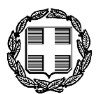 ΥΠΟΥΡΓΕΙΟ ΠΑΙΔΕΙΑΣ & ΘΡΗΣΚΕΥΜΑΤΩΝ------ΠΕΡΙΦΕΡΕΙΑΚΗ ΔΙΕΥΘΥΝΣΗ Α/ΘΜΙΑΣ & Β/ΘΜΙΑΣ ΕΚΠΑΙΔΕΥΣΗΣ ΚΕΝΤΡΙΚΗΣ ΜΑΚΕΔΟΝΙΑΣ 2ο ΠΕΡΙΦΕΡΕΙΑΚΟ ΚΕΝΤΡΟ ΕΚΠΑΙΔΕΥΤΙΚΟΥ ΣΧΕΔΙΑΣΜΟΥ (ΠΕ.Κ.Ε.Σ.)------ΕΛΛΗΝΙΚΗ ΔΗΜΟΚΡΑΤΙΑΥΠΟΥΡΓΕΙΟ ΠΑΙΔΕΙΑΣ & ΘΡΗΣΚΕΥΜΑΤΩΝ------ΠΕΡΙΦΕΡΕΙΑΚΗ ΔΙΕΥΘΥΝΣΗ Α/ΘΜΙΑΣ & Β/ΘΜΙΑΣ ΕΚΠΑΙΔΕΥΣΗΣ ΚΕΝΤΡΙΚΗΣ ΜΑΚΕΔΟΝΙΑΣ 2ο ΠΕΡΙΦΕΡΕΙΑΚΟ ΚΕΝΤΡΟ ΕΚΠΑΙΔΕΥΤΙΚΟΥ ΣΧΕΔΙΑΣΜΟΥ (ΠΕ.Κ.Ε.Σ.)------ΕΛΛΗΝΙΚΗ ΔΗΜΟΚΡΑΤΙΑΥΠΟΥΡΓΕΙΟ ΠΑΙΔΕΙΑΣ & ΘΡΗΣΚΕΥΜΑΤΩΝ------ΠΕΡΙΦΕΡΕΙΑΚΗ ΔΙΕΥΘΥΝΣΗ Α/ΘΜΙΑΣ & Β/ΘΜΙΑΣ ΕΚΠΑΙΔΕΥΣΗΣ ΚΕΝΤΡΙΚΗΣ ΜΑΚΕΔΟΝΙΑΣ 2ο ΠΕΡΙΦΕΡΕΙΑΚΟ ΚΕΝΤΡΟ ΕΚΠΑΙΔΕΥΤΙΚΟΥ ΣΧΕΔΙΑΣΜΟΥ (ΠΕ.Κ.Ε.Σ.)------ΕΛΛΗΝΙΚΗ ΔΗΜΟΚΡΑΤΙΑΥΠΟΥΡΓΕΙΟ ΠΑΙΔΕΙΑΣ & ΘΡΗΣΚΕΥΜΑΤΩΝ------ΠΕΡΙΦΕΡΕΙΑΚΗ ΔΙΕΥΘΥΝΣΗ Α/ΘΜΙΑΣ & Β/ΘΜΙΑΣ ΕΚΠΑΙΔΕΥΣΗΣ ΚΕΝΤΡΙΚΗΣ ΜΑΚΕΔΟΝΙΑΣ 2ο ΠΕΡΙΦΕΡΕΙΑΚΟ ΚΕΝΤΡΟ ΕΚΠΑΙΔΕΥΤΙΚΟΥ ΣΧΕΔΙΑΣΜΟΥ (ΠΕ.Κ.Ε.Σ.)------Σταυρούπολη,   2-3-2021ΕΛΛΗΝΙΚΗ ΔΗΜΟΚΡΑΤΙΑΥΠΟΥΡΓΕΙΟ ΠΑΙΔΕΙΑΣ & ΘΡΗΣΚΕΥΜΑΤΩΝ------ΠΕΡΙΦΕΡΕΙΑΚΗ ΔΙΕΥΘΥΝΣΗ Α/ΘΜΙΑΣ & Β/ΘΜΙΑΣ ΕΚΠΑΙΔΕΥΣΗΣ ΚΕΝΤΡΙΚΗΣ ΜΑΚΕΔΟΝΙΑΣ 2ο ΠΕΡΙΦΕΡΕΙΑΚΟ ΚΕΝΤΡΟ ΕΚΠΑΙΔΕΥΤΙΚΟΥ ΣΧΕΔΙΑΣΜΟΥ (ΠΕ.Κ.Ε.Σ.)------ΕΛΛΗΝΙΚΗ ΔΗΜΟΚΡΑΤΙΑΥΠΟΥΡΓΕΙΟ ΠΑΙΔΕΙΑΣ & ΘΡΗΣΚΕΥΜΑΤΩΝ------ΠΕΡΙΦΕΡΕΙΑΚΗ ΔΙΕΥΘΥΝΣΗ Α/ΘΜΙΑΣ & Β/ΘΜΙΑΣ ΕΚΠΑΙΔΕΥΣΗΣ ΚΕΝΤΡΙΚΗΣ ΜΑΚΕΔΟΝΙΑΣ 2ο ΠΕΡΙΦΕΡΕΙΑΚΟ ΚΕΝΤΡΟ ΕΚΠΑΙΔΕΥΤΙΚΟΥ ΣΧΕΔΙΑΣΜΟΥ (ΠΕ.Κ.Ε.Σ.)------Αρ. Πρωτ.: 567ΕΛΛΗΝΙΚΗ ΔΗΜΟΚΡΑΤΙΑΥΠΟΥΡΓΕΙΟ ΠΑΙΔΕΙΑΣ & ΘΡΗΣΚΕΥΜΑΤΩΝ------ΠΕΡΙΦΕΡΕΙΑΚΗ ΔΙΕΥΘΥΝΣΗ Α/ΘΜΙΑΣ & Β/ΘΜΙΑΣ ΕΚΠΑΙΔΕΥΣΗΣ ΚΕΝΤΡΙΚΗΣ ΜΑΚΕΔΟΝΙΑΣ 2ο ΠΕΡΙΦΕΡΕΙΑΚΟ ΚΕΝΤΡΟ ΕΚΠΑΙΔΕΥΤΙΚΟΥ ΣΧΕΔΙΑΣΜΟΥ (ΠΕ.Κ.Ε.Σ.)------ΕΛΛΗΝΙΚΗ ΔΗΜΟΚΡΑΤΙΑΥΠΟΥΡΓΕΙΟ ΠΑΙΔΕΙΑΣ & ΘΡΗΣΚΕΥΜΑΤΩΝ------ΠΕΡΙΦΕΡΕΙΑΚΗ ΔΙΕΥΘΥΝΣΗ Α/ΘΜΙΑΣ & Β/ΘΜΙΑΣ ΕΚΠΑΙΔΕΥΣΗΣ ΚΕΝΤΡΙΚΗΣ ΜΑΚΕΔΟΝΙΑΣ 2ο ΠΕΡΙΦΕΡΕΙΑΚΟ ΚΕΝΤΡΟ ΕΚΠΑΙΔΕΥΤΙΚΟΥ ΣΧΕΔΙΑΣΜΟΥ (ΠΕ.Κ.Ε.Σ.)------ΕΛΛΗΝΙΚΗ ΔΗΜΟΚΡΑΤΙΑΥΠΟΥΡΓΕΙΟ ΠΑΙΔΕΙΑΣ & ΘΡΗΣΚΕΥΜΑΤΩΝ------ΠΕΡΙΦΕΡΕΙΑΚΗ ΔΙΕΥΘΥΝΣΗ Α/ΘΜΙΑΣ & Β/ΘΜΙΑΣ ΕΚΠΑΙΔΕΥΣΗΣ ΚΕΝΤΡΙΚΗΣ ΜΑΚΕΔΟΝΙΑΣ 2ο ΠΕΡΙΦΕΡΕΙΑΚΟ ΚΕΝΤΡΟ ΕΚΠΑΙΔΕΥΤΙΚΟΥ ΣΧΕΔΙΑΣΜΟΥ (ΠΕ.Κ.Ε.Σ.)------ΕΛΛΗΝΙΚΗ ΔΗΜΟΚΡΑΤΙΑΥΠΟΥΡΓΕΙΟ ΠΑΙΔΕΙΑΣ & ΘΡΗΣΚΕΥΜΑΤΩΝ------ΠΕΡΙΦΕΡΕΙΑΚΗ ΔΙΕΥΘΥΝΣΗ Α/ΘΜΙΑΣ & Β/ΘΜΙΑΣ ΕΚΠΑΙΔΕΥΣΗΣ ΚΕΝΤΡΙΚΗΣ ΜΑΚΕΔΟΝΙΑΣ 2ο ΠΕΡΙΦΕΡΕΙΑΚΟ ΚΕΝΤΡΟ ΕΚΠΑΙΔΕΥΤΙΚΟΥ ΣΧΕΔΙΑΣΜΟΥ (ΠΕ.Κ.Ε.Σ.)------ΠΡΟΣ:   Δ/νσεις Α/θμιας & Β/θμιας Εκπ/σης των Π.Δ.Ε. Κεντρικής Μακεδονίας, Ανατολικής Μακεδονίας-Θράκης, Βορείου Αιγαίου, Δυτικής Μακεδονίας, Ηπείρου, Θεσσαλίας και Ιονίων Νήσων Κοιν.:  Σχολικές μονάδες Γενικής & Ειδικής Αγωγής των Δ/νσεων Α/θμιας & Β/θμιας Εκπ/σης των Π.Δ.Ε. Κεντρικής Μακεδονίας, Ανατολικής Μακεδονίας-Θράκης,  Βορείου  Αιγαίου, Δυτικής Μακεδονίας, Ηπείρου, Θεσσαλίας και Ιονίων Νήσων (διά των Διευθύνσεων)Εκπαιδευτικούς κλ. ΠΕ91-Θεατρικής Αγωγής συμπεριλαμβανομένων των εκπαιδευτικών ΕΣΠΑ Γενικής & Ειδικής Αγωγής(διά των Σχολείων) 1ο, 3ο & 4ο ΠΕ.Κ.Ε.Σ. Κεντρικής Μακεδονίας, ΠΕ.Κ.Ε.Σ Ανατολικής Μακεδονίας-Θράκης, Δυτικής Μακεδονίας, Ηπείρου και Θεσσαλίας, 1ο & 2ο ΠΕ.Κ.Ε.Σ  Βόρειου Αιγαίου και Ιονίων Νήσων Π.Δ.Ε. Κεντρικής Μακεδονίας, Ανατολικής Μακεδονίας-Θράκης,   Βορείου  Αιγαίου, Δυτικής Μακεδονίας, Ηπείρου, Θεσσαλίας και Ιονίων Νήσων Ταχ. Δ/νση:Κολοκοτρώνη 22 ΠΡΟΣ:   Δ/νσεις Α/θμιας & Β/θμιας Εκπ/σης των Π.Δ.Ε. Κεντρικής Μακεδονίας, Ανατολικής Μακεδονίας-Θράκης, Βορείου Αιγαίου, Δυτικής Μακεδονίας, Ηπείρου, Θεσσαλίας και Ιονίων Νήσων Κοιν.:  Σχολικές μονάδες Γενικής & Ειδικής Αγωγής των Δ/νσεων Α/θμιας & Β/θμιας Εκπ/σης των Π.Δ.Ε. Κεντρικής Μακεδονίας, Ανατολικής Μακεδονίας-Θράκης,  Βορείου  Αιγαίου, Δυτικής Μακεδονίας, Ηπείρου, Θεσσαλίας και Ιονίων Νήσων (διά των Διευθύνσεων)Εκπαιδευτικούς κλ. ΠΕ91-Θεατρικής Αγωγής συμπεριλαμβανομένων των εκπαιδευτικών ΕΣΠΑ Γενικής & Ειδικής Αγωγής(διά των Σχολείων) 1ο, 3ο & 4ο ΠΕ.Κ.Ε.Σ. Κεντρικής Μακεδονίας, ΠΕ.Κ.Ε.Σ Ανατολικής Μακεδονίας-Θράκης, Δυτικής Μακεδονίας, Ηπείρου και Θεσσαλίας, 1ο & 2ο ΠΕ.Κ.Ε.Σ  Βόρειου Αιγαίου και Ιονίων Νήσων Π.Δ.Ε. Κεντρικής Μακεδονίας, Ανατολικής Μακεδονίας-Θράκης,   Βορείου  Αιγαίου, Δυτικής Μακεδονίας, Ηπείρου, Θεσσαλίας και Ιονίων Νήσων 56430 ΣταυρούποληΠΡΟΣ:   Δ/νσεις Α/θμιας & Β/θμιας Εκπ/σης των Π.Δ.Ε. Κεντρικής Μακεδονίας, Ανατολικής Μακεδονίας-Θράκης, Βορείου Αιγαίου, Δυτικής Μακεδονίας, Ηπείρου, Θεσσαλίας και Ιονίων Νήσων Κοιν.:  Σχολικές μονάδες Γενικής & Ειδικής Αγωγής των Δ/νσεων Α/θμιας & Β/θμιας Εκπ/σης των Π.Δ.Ε. Κεντρικής Μακεδονίας, Ανατολικής Μακεδονίας-Θράκης,  Βορείου  Αιγαίου, Δυτικής Μακεδονίας, Ηπείρου, Θεσσαλίας και Ιονίων Νήσων (διά των Διευθύνσεων)Εκπαιδευτικούς κλ. ΠΕ91-Θεατρικής Αγωγής συμπεριλαμβανομένων των εκπαιδευτικών ΕΣΠΑ Γενικής & Ειδικής Αγωγής(διά των Σχολείων) 1ο, 3ο & 4ο ΠΕ.Κ.Ε.Σ. Κεντρικής Μακεδονίας, ΠΕ.Κ.Ε.Σ Ανατολικής Μακεδονίας-Θράκης, Δυτικής Μακεδονίας, Ηπείρου και Θεσσαλίας, 1ο & 2ο ΠΕ.Κ.Ε.Σ  Βόρειου Αιγαίου και Ιονίων Νήσων Π.Δ.Ε. Κεντρικής Μακεδονίας, Ανατολικής Μακεδονίας-Θράκης,   Βορείου  Αιγαίου, Δυτικής Μακεδονίας, Ηπείρου, Θεσσαλίας και Ιονίων Νήσων Πληροφορίες: Τηλέφωνο:Κουμανάκου Μ.Α.6944552265ΠΡΟΣ:   Δ/νσεις Α/θμιας & Β/θμιας Εκπ/σης των Π.Δ.Ε. Κεντρικής Μακεδονίας, Ανατολικής Μακεδονίας-Θράκης, Βορείου Αιγαίου, Δυτικής Μακεδονίας, Ηπείρου, Θεσσαλίας και Ιονίων Νήσων Κοιν.:  Σχολικές μονάδες Γενικής & Ειδικής Αγωγής των Δ/νσεων Α/θμιας & Β/θμιας Εκπ/σης των Π.Δ.Ε. Κεντρικής Μακεδονίας, Ανατολικής Μακεδονίας-Θράκης,  Βορείου  Αιγαίου, Δυτικής Μακεδονίας, Ηπείρου, Θεσσαλίας και Ιονίων Νήσων (διά των Διευθύνσεων)Εκπαιδευτικούς κλ. ΠΕ91-Θεατρικής Αγωγής συμπεριλαμβανομένων των εκπαιδευτικών ΕΣΠΑ Γενικής & Ειδικής Αγωγής(διά των Σχολείων) 1ο, 3ο & 4ο ΠΕ.Κ.Ε.Σ. Κεντρικής Μακεδονίας, ΠΕ.Κ.Ε.Σ Ανατολικής Μακεδονίας-Θράκης, Δυτικής Μακεδονίας, Ηπείρου και Θεσσαλίας, 1ο & 2ο ΠΕ.Κ.Ε.Σ  Βόρειου Αιγαίου και Ιονίων Νήσων Π.Δ.Ε. Κεντρικής Μακεδονίας, Ανατολικής Μακεδονίας-Θράκης,   Βορείου  Αιγαίου, Δυτικής Μακεδονίας, Ηπείρου, Θεσσαλίας και Ιονίων Νήσων Ηλ. διεύθυνση:m.koumanakou@gmail.comΠΡΟΣ:   Δ/νσεις Α/θμιας & Β/θμιας Εκπ/σης των Π.Δ.Ε. Κεντρικής Μακεδονίας, Ανατολικής Μακεδονίας-Θράκης, Βορείου Αιγαίου, Δυτικής Μακεδονίας, Ηπείρου, Θεσσαλίας και Ιονίων Νήσων Κοιν.:  Σχολικές μονάδες Γενικής & Ειδικής Αγωγής των Δ/νσεων Α/θμιας & Β/θμιας Εκπ/σης των Π.Δ.Ε. Κεντρικής Μακεδονίας, Ανατολικής Μακεδονίας-Θράκης,  Βορείου  Αιγαίου, Δυτικής Μακεδονίας, Ηπείρου, Θεσσαλίας και Ιονίων Νήσων (διά των Διευθύνσεων)Εκπαιδευτικούς κλ. ΠΕ91-Θεατρικής Αγωγής συμπεριλαμβανομένων των εκπαιδευτικών ΕΣΠΑ Γενικής & Ειδικής Αγωγής(διά των Σχολείων) 1ο, 3ο & 4ο ΠΕ.Κ.Ε.Σ. Κεντρικής Μακεδονίας, ΠΕ.Κ.Ε.Σ Ανατολικής Μακεδονίας-Θράκης, Δυτικής Μακεδονίας, Ηπείρου και Θεσσαλίας, 1ο & 2ο ΠΕ.Κ.Ε.Σ  Βόρειου Αιγαίου και Ιονίων Νήσων Π.Δ.Ε. Κεντρικής Μακεδονίας, Ανατολικής Μακεδονίας-Θράκης,   Βορείου  Αιγαίου, Δυτικής Μακεδονίας, Ηπείρου, Θεσσαλίας και Ιονίων Νήσων Ιστοσελίδα:www.kmaked.gr/2pekesΠΡΟΣ:   Δ/νσεις Α/θμιας & Β/θμιας Εκπ/σης των Π.Δ.Ε. Κεντρικής Μακεδονίας, Ανατολικής Μακεδονίας-Θράκης, Βορείου Αιγαίου, Δυτικής Μακεδονίας, Ηπείρου, Θεσσαλίας και Ιονίων Νήσων Κοιν.:  Σχολικές μονάδες Γενικής & Ειδικής Αγωγής των Δ/νσεων Α/θμιας & Β/θμιας Εκπ/σης των Π.Δ.Ε. Κεντρικής Μακεδονίας, Ανατολικής Μακεδονίας-Θράκης,  Βορείου  Αιγαίου, Δυτικής Μακεδονίας, Ηπείρου, Θεσσαλίας και Ιονίων Νήσων (διά των Διευθύνσεων)Εκπαιδευτικούς κλ. ΠΕ91-Θεατρικής Αγωγής συμπεριλαμβανομένων των εκπαιδευτικών ΕΣΠΑ Γενικής & Ειδικής Αγωγής(διά των Σχολείων) 1ο, 3ο & 4ο ΠΕ.Κ.Ε.Σ. Κεντρικής Μακεδονίας, ΠΕ.Κ.Ε.Σ Ανατολικής Μακεδονίας-Θράκης, Δυτικής Μακεδονίας, Ηπείρου και Θεσσαλίας, 1ο & 2ο ΠΕ.Κ.Ε.Σ  Βόρειου Αιγαίου και Ιονίων Νήσων Π.Δ.Ε. Κεντρικής Μακεδονίας, Ανατολικής Μακεδονίας-Θράκης,   Βορείου  Αιγαίου, Δυτικής Μακεδονίας, Ηπείρου, Θεσσαλίας και Ιονίων Νήσων 